Тема занятия:КЛАССИФИКАЦИЯ ПРОГРАММНОГО ОБЕСПЕЧЕНИЯ.Изучите теоретический материал.Возможности современного ПК столь велики, что все большее число людей находят ему применение в своей работе, учебе, быту. Важнейшим качеством современного компьютера является его "дружественность" по отношению к пользователю. Общение человека с компьютером стало простым, наглядным, понятным. Компьютер сам подсказывает пользователю, что нужно делать в той или иной ситуации, помогает выходить из затруднительных положений. Это возможно благодаря программному обеспечению компьютера.Снова воспользуемся аналогией между компьютером и человеком. Новорожденный человек ничего не знает и не умеет. Знания и умения он приобретает в процессе развития, обучения, накапливая информацию в своей памяти. Компьютер, который собрали на заводе из микросхем, проводов, плат и прочего, подобен новорожденному человеку. Можно сказать, что загрузка в память компьютера программного обеспечения аналогична процессу обучения ребенка. Создается программное обеспечение программистами.Вся совокупность программ, хранящихся на всех устройствах долговременной памяти компьютера, составляет его программное обеспечение (ПО).Программное обеспечение компьютера постоянно пополняется, развивается, совершенствуется. Стоимость установленных программ на современном ПК зачастую превышает стоимость его технических устройств. Разработка современного ПО требует очень высокой квалификации от программистов.В программном обеспечении компьютера есть необходимая часть, без которой на нем просто ничего не сделать. Она называется системным ПО. Покупатель приобретает компьютер, оснащенный системным программным обеспечением, которое не менее важно для работы компьютера, чем память или процессор. Кроме системного ПО в состав программного обеспечения компьютера входят еще прикладные программы и системы программирования.В течение нескольких десятилетий создавались программы, необходимые для обработки различных данных. Совокупность необходимых программ составляет программное обеспечение компьютера.Программное обеспечение представляет собой алгоритм, реализованный в виде последовательности инструкций для процессора. В компьютерном жаргоне часто используется слово «софт» от английского software.Все программное обеспечение делиться на три типа:- системное ПО;- прикладное ПО;- системы программирования.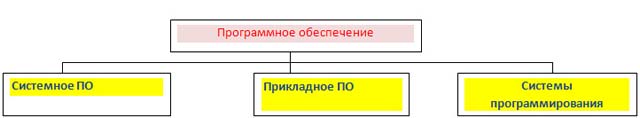 Для чего нужны прикладные программы, понять несложно. А что же такое системное программное обеспечение?Главной частью системного программного обеспечения является операционная система (ОС).Операционная система - это набор программ, управляющих оперативной памятью, процессором, внешними устройствами и файлами, ведущих диалог с пользователем.У операционной системы очень много работы, и она практически все время находится в рабочем состоянии. Например, для того чтобы выполнить прикладную программу, ее нужно разыскать во внешней памяти (на диске), поместить в оперативную память, найдя там свободное место, "запустить" процессор на выполнение программы, контролировать работу всех устройств машины во время выполнения и в случае сбоев выводить диагностические сообщения. Все эти заботы берет на себя операционная система.Вот названия некоторых распространенных ОС для персональных компьютеров: MS-DOS, Windows, Linux. Операционная система позволяет человеку начать работать с компьютером, получить доступ к его устройствам, а затем устанавливать и запускать необходимые прикладные и служебные программы.При включении компьютера операционная система загружается в память раньше остальных программ и затем служит платформой и средой для их работы. С 1990-х наиболее распространёнными операционными системами являются ОС семейства Microsoft Windows и системы класса UNIX (особенно Linux). Основные функции ОС:Загрузка приложений в оперативную память и их выполнение;Стандартизованный доступ к периферийным устройствам (устройствам ввода-вывода);Управление оперативной памятью;Управление энергонезависимой памятью (жесткий диск, компакт-диски и т.д.), как правило, с помощью файловой системы;Пользовательский интерфейс. Дополнительные функции ОС:Параллельное или псевдопараллельное выполнение задач (многозадачность);Взаимодействие между процессами;Межмашинное взаимодействие (компьютерная сеть);Защита самой системы, а также пользовательских данных и программ от вредоносных действий пользователей или приложений;Разграничение прав доступа и многопользовательский режим работы (аутентификация, авторизация).           Системное ПО – является основным ПО, которое руководит слаженной работой всех элементов компьютерной системы, как на аппаратном уровне, так и на программном.К системному программному обеспечению кроме ОС следует отнести и множество программ обслуживающего, сервисного характера. Например, это программы обслуживания дисков (копирование, форматирование, "лечение" и пр.), сжатия файлов на дисках (архиваторы), борьбы с компьютерными вирусами и многое другое.Кроме системного и прикладного ПО существует еще третий вид программного обеспечения. Он называется системами программирования (СП).Система программирования - инструмент для работы программиста.Всякая СП ориентирована на определенный язык программирования. Существует много разных языков, например Паскаль, Бейсик, ФОРТРАН, С ("Си"), Ассемблер, ЛИСП и др. На этих языках программист пишет программы, а с помощью систем программирования заносит их в компьютер, отлаживает, тестирует, исполняет.Программисты создают все виды программ: системные, прикладные и новые системы программирования.Системное программное обеспечение.Прикладное ПО – предназначено для выполнения конкретных задач пользователя не прибегая к программированию.Прикладное программное обеспечениеСистемы программирования - программы, необходимые для обеспечения работоспособности компьютера.Системы программированияЗАДАНИЯ:Письменно ответить на вопросы.1. Для чего нужны программы?2.Что такое ПО?3.Что входит в ПО?4.Что такое Операционная система?5.Подумайте, какие программы вы установили бы на свой компьютер.6. Что такое прикладные программы?7. Приведите классификацию программного обеспечения современных компьютеров.8. В чем принципиальное отличие прикладного программного обеспечения общего назначения от иных видов прикладного программного обеспечения? 9. Что такое система программирования?10. Заполнить таблицу11. Заполнить таблицу12. Заполнить таблицу13. В текстовом процессоре построить следующую таблицу и заполнить ее. В текстовом процессоре построить следующую таблицу и заполнить ее.Присылать задания в группу в контакте в сообщения сообщества: https://vk.com/club200331610Название файла, пример: дата, фамилия, имя (если в контакте вы называетесь по-другому):  16.11.20 Карапетян АрсенСрок исполнения задания: 22.12.2020.ПрограммыПояснениеПримерыОперационные системыКомплекс программ, распределяющих ресурсы компьютерной системы и организующих работу других программMS-DOSWindowsLinuxФайловые менеджерыПрограммы, обеспечивающие более комфортное общение пользователя с командами ОСWindows CommanderTotal CommanderПрограммы диагностикиПроверяют работу основных устройств компьютераСлужебныеАнтивирусные программыПрограммы обнаружения компьютерных вирусов и их уничтоженияDrWeb, Nod32, Avast,Антивирус КасперскогоПрограммы обслуживания дисковПрограммы проверки целостности логической и физической структуры дисков, дефрагментацияCHKdiskАрхиваторыПрограммы упаковки файлов и группы файлов для уменьшения занимаемого ими места на дискеWinRarWinZipдрайверы устройствпрограммы для согласования работы внешних устройств и компьютера.ПрограммыПояснениеПримерыТекстовые процессорыПрограммы для создания, редактирования и оформления текстовых документовMicrosoft WordТабличные процессорыПрограммы, позволяющие выполнять операции над данными, представленными в табличной формеMicrosoft Excel1С: БухгалтерияСУБДЭто программное обеспечение, с помощью которого пользователи могут определять, создавать и поддерживать базу данных, а также осуществлять к ней контролируемый доступ.Microsoft AccessКомпьютерная графика и анимацияСредства создания неподвижных и движущихся изображенийPaintAdobe PhotoshopCorelDrawСредства создания презентацииПрограммы создания и показа наборов слайдовMicrosoft PowerPointСредства коммуникацийПрограммы для работы в компьютерной сетиInternet ExplorerOutlook ExpressThe Bat!OperaСистемы автоматизированного проектирования (САПР)Средства проектирования электронных схем, машин, механизмовAutoCadКОМПАС 3DОбучающие программыПомогают процессу обученияКлавиатурные тренажерыТестыИгрыПрограммы для организации досуга и обученияСтратегииЛогикаПрограммыПояснениеПримерыТрансляторыПереводчики программ языков программирования и машинные кодыОтладчикиСредства поиска и исправления ошибокИнтегрированные среды разработки приложенийОбъектно-ориентированные языки программированияVisual BasicDelphiЯзыки программированияСредства создания программ для компьютераBasicPascalкомпиляторыПрограмма, переводящая текст программы на языке высокого уровня в эквивалентную программу на машинном языкеинтерпретаторыПрограмма или техническое средство, выполняющее интерпретацию.СитуацияСистемное ПОПрикладное ПОСистемы программированияЛандшафтные дизайнеры создают проект нового городского ландшафтаПрофессиональный программист пишет компьютерную программу по заказу крупной фирмыУченые научно-исследовательского института расшифровывают записи, переданные марсоходомСитуацияСистемное ПОПрикладное ПОСистемы программированияВыпускной, 11 класс, готовит фотоальбом и собирает воспоминания о школьной жизниWeb – дизайнер создает сайт известной фирмыШкольник играет в компьютерную игруСитуацияСистемное ПОПрикладное ПОСистемы программированияСоздатели нового мобильного телефона пробуют различные варианты дизайнаУчитель пишет компьютерный тест по своему предметуКонструкторы исследуют модель новой подводной лодкиПрограммное обеспечениеПримерОперационная системаАрхиваторАнтивирусная программаКоммуникационная программаСистема программированияТекстовые редакторыГрафические редакторыРедактор презентацийЭлектронные таблицыЭлектронное учебное изданиеИграРедакторы работы со звукомРедакторы работы с видеоинформациейПрограммное обеспечение ЭВМПрограммное обеспечение ЭВМ1 . Что такое ПО и его назначение?2. Классификация ПО ЭВМ.3. Что такое прикладное ПО?4. Назначение систем программирования.5. Состав системного ПО.6. Основные функции операционной системы.7.Что относится к приложениям общего назначения?8.Что относится к приложениям специального назначения?9.Что такое драйверы устройств?10.Что относится к сервисным программам?